OBJECTIVE:I am a focused, ambitious man seeking an opportunity to work with a reputable firm that will enable me utilize my skills for the benefit of the company.PROFESSIONAL EXPERIENCE:Organization              : MAS MAKE POLYMER (P) LtdLocation                       : Palakkad, KeralaDesignation   : Line EngineerDuration                  : 03/08/2015 – 19/08/2016Job Responsibilities: Supervising employees Production controlling and documentation Maintenance ManagementQuality checking Store keepingSafety managementOrganization : BU ENGINEERING & INSPECTION (P) LtdLocation                  : Faridabad, New Delhi, IndiaDesignation            : Assistant QA/QC Engineer/Site SupervisorDuration                 : 02/06/2014 – 19/06/2015 Job Responsibilities: Supervising employees.Production controlling and documentation.Study the pipe drawings and supervising the technicians and preparing the reports.Radiographic testing of oil and gas pipe lines welded joints, railway parts like brake drums, shoe & castings.Safety management.TECHNICAL PROFILE:SOFTWARE KNOWLEDGE:Software Skills	:	AutoCAD, MS officeOperating System	:	WindowsADDITIONAL QUALIFICATIONS:ASNT(NDT)Level II in Ultrasonic Testing,Radiographic testing,Liquid penetrant testing,Visual inspection & Magnetic particle testing.ASNT Level II in Welding inspection & Piping and PipelineEngineeringACADEMIC PROJECTS:Automatic PipeCutting Machine(Engineering)Automatic pipecutting machine using gas cutter which uses to cut steel pipes with great accuracy with accurate dimensions. The machine carries simple working principle. Evenunskilled workers can also operate the machine.Automatic Adjustable Bed(Polytechnic)This project plays important role in hospital managementfor paralyzed patients.Ithelps to reduces human effort and saves the time.Our aim is to produce the product with low price.We have the confidence that our product will give new motivation to the hospital field.ACADEMIC SEMINARS:Re-Entry of Space Vehicle (Engineering)Re-entry capsules promises to intensify international competition in launch services, Microgravity research and space technology development.These systems will also confer an important strategic advantage in conduct of materials and in life science research.Micro Electro Mechanical Systems (Polytechnic)MEMS are small integrated devices or systems that combine electrical and mechanical components.MEMS extended the fabrication techniques developed for the integrated circuit industry to add mechanical elements such as beams,gears,diaphrams,and springs to devices.PERSONAL INFORMATION:Date of birth	:		02/07/1990Gender	:		MaleMarital Status	: 		SingleNationality	:		IndianVisa Status	:		Visit VisaLanguage’s Known	:		English,Hindi,MalayalamPassport Details:Place of issue	:		CochinPassport issue date	:		08/07/2011Passport expiry date	:		07/07/2021Driving license details			Type	:		LMV, M/C with GEARPERSONAL SKILL:Committed, confident and hardworking with a positive attitude.A good survivor with strong desire to learn.Innovative and initiate ideas.A constant urge for smart working and learning.DECLARATION: I do hereby declare that the particulars of information and facts stated herein above are true, correct and complete to the best of my knowledge and belief.									ARUN.ARUN. EMAIL ID  : arun.312652@2freemail.com CourseYear of StudyName of the InstituteName of the University/BoardMarks securedB.Tech in Mechanical Engineering2011-2014Sree Narayana Mangalam Institute of Management andTechnology MaliankaraMG University60%Diploma in Mechanical Engineering2008-2011Sree Rama Polytechnic College,TriprayarState Board Of Technical Examination67%HSE2006-2008National Higher Secondary School,
Irinjalakuda,KeralaState Board84%SSLC2005-2006St Mary’s Higher Secondary School,
Irinjalakuda,KeralaState Board90%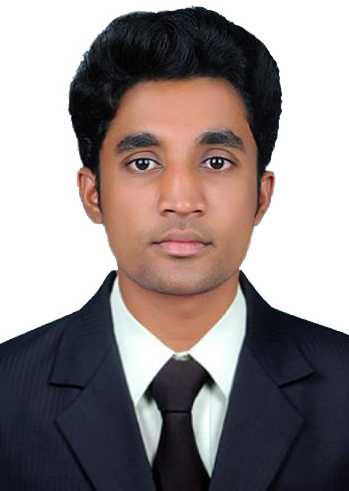 